НОВОКУЗНЕЦКИЙ ГОРОДСКОЙ СОВЕТ НАРОДНЫХ ДЕПУТАТОВРЕШЕНИЕО внесении изменений в постановление Новокузнецкого городского Совета народных депутатов от 31.10.2008 №9/127 «Об утверждении Положения о пенсиях за выслугу лет лицам, замещавшим муниципальные должности и должности муниципальной службы в  городе Новокузнецке»ПринятоНовокузнецким городскимСоветом народных депутатов«_____»__________2022 годаВ целях приведения в соответствие с Федеральным законом от 15.12.2001 №166-ФЗ «О государственном пенсионном обеспечении в Российской Федерации», Федеральным законом от 28.12.2013 №400-ФЗ «О страховых пенсиях», Законом Кемеровской области от 07.06.2008 №50-ОЗ «О пенсиях за выслугу лет лицам, замещавшим государственные должности Кемеровской области - Кузбасса и должности государственной гражданской службы Кемеровской области - Кузбасса», руководствуясь статьями 28, 32 и 33Устава Новокузнецкого городского округа, Новокузнецкий городской Совет народных депутатовРЕШИЛ:1. Внести в постановление Новокузнецкого городского Совета народных депутатов от 31.10.2008 №9/127 «Об утверждении Положения о пенсиях за выслугу лет лицам, замещавшим муниципальные должности и должности муниципальной службы в  городе Новокузнецке» следующие изменения:1.1. В преамбуле слова ««О гарантиях осуществления полномочий депутатов представительных органов муниципальных образований и лиц, замещающих муниципальные должности»» заменить словами ««О гарантиях осуществления полномочий лиц, замещающих муниципальные должности»».1.2. В приложении №1 «Положение о пенсиях за выслугу лет лицам, замещавшим муниципальные должности и должности муниципальной службы в городе Новокузнецке»:1) в абзаце первом пункта 2.1 слова «в статье 1 Закона Кемеровской области «О гарантиях осуществления полномочий депутатов представительных органов муниципальных образований и лиц, замещавших муниципальные должности» заменить словами «в статье 2 Федерального закона «Об общих принципах организации местного самоуправления в Российской Федерации»;2)  пункт 2.2 изложить в следующей редакции:  «2.2. Условием назначения пенсии лицам, замещавшим муниципальные должности, является назначение страховой пенсии по старости, в том числе назначенной досрочно, страховой пенсии по инвалидности в соответствии с Федеральным законом «О страховых пенсиях», пенсии по старости, инвалидности, за выслугу лет (за исключением пенсии за выслугу лет лицам, указанным в подпункте 1 пункта 1 статьи 4 Федерального закона «О государственном пенсионном обеспечении в Российской Федерации») в соответствии с Федеральным законом «О государственном пенсионном обеспечении в Российской Федерации» (далее также – пенсии по государственному пенсионному обеспечению) либо пенсии в соответствии с Законом Российской Федерации «О занятости населения в Российской Федерации». При этом лицам, получающим пенсию за выслугу лет в соответствии с Федеральным законом «О государственном пенсионном обеспечении в Российской Федерации», указанным в настоящем пункте, пенсия назначается при условии достижения возраста 65 и 60 лет (соответственно мужчины и женщины) (с учетом положений, предусмотренных приложением 6 к Федеральному закону «О страховых пенсиях»).»;3)  подпункты 1, 2, 3 пункта 2.4 изложить в следующей редакции:«1) 75 процентов от среднемесячного денежного вознаграждения за вычетом страховой пенсии по старости (страховой пенсии по инвалидности), фиксированной выплаты к страховой пенсии, повышений фиксированной выплаты к страховой пенсии, установленных в соответствии с Федеральным законом «О страховых пенсиях», и (или) пенсии по государственному пенсионному обеспечению либо пенсии, назначенной в соответствии с Законом Российской Федерации «О занятости населения в Российской Федерации», – при замещении должности Главы города Новокузнецка, за исключением случая, предусмотренного настоящим пунктом;2) 55 процентов от среднемесячного денежного вознаграждения лица, замещавшего муниципальную должность, за вычетом страховой пенсии по старости (страховой пенсии по инвалидности), фиксированной  выплаты  к  страховой  пенсии, повышений фиксированной выплаты к страховой пенсии, установленных в соответствии с Федеральным законом «О страховых  пенсиях», и (или) пенсии по государственному пенсионному обеспечению либо пенсии, назначенной в соответствии с Законом Российской Федерации «О занятости населения в Российской Федерации», – при замещении муниципальной должности от одного года до трех лет, за исключением случая, предусмотренного настоящим пунктом;3) 75 процентов от среднемесячного денежного вознаграждения лица, замещавшего муниципальную должность, за вычетом страховой пенсии по старости (страховой пенсии по инвалидности), фиксированной  выплаты  к  страховой  пенсии,  повышений фиксированной выплаты к страховой пенсии, установленных в соответствии с Федеральным законом «О страховых  пенсиях», и (или) пенсии по государственному пенсионному обеспечению либо пенсии, назначенной в соответствии с Законом Российской Федерации «О занятости населения в Российской Федерации», – при замещении муниципальной должности от трех лет и выше, за исключением случая, предусмотренного настоящим пунктом.»;4) в пункте 2.10 после слов «согласно приложению» дополнить цифрой «2»;5)  пункт 2.11 изложить в следующей редакции:«2.11. Условием назначения пенсии лицам, замещавшим должности муниципальной службы в городе Новокузнецке, является назначение страховой пенсии по старости, в том числе назначенной досрочно, страховой пенсии по инвалидности в соответствии с Федеральным законом «О страховых пенсиях», пенсии по старости, инвалидности, за выслугу лет (за исключением пенсии за выслугу лет лицам, указанным в подпункте 1 пункта 1 статьи 4 Федерального закона «О государственном пенсионном обеспечении в Российской Федерации») в соответствии с Федеральным законом  «О государственном пенсионном обеспечении в Российской Федерации» либо пенсии в соответствии с Законом Российской Федерации «О занятости населения в Российской Федерации». При этом лицам, получающим пенсию за выслугу лет в соответствии с Федеральным законом «О государственном пенсионном обеспечении в Российской Федерации», указанным в настоящем пункте, пенсия назначается по достижении ими в соответствующем году возрастов, указанных в приложениях 5 и 6 к Федеральному закону «О страховых пенсиях». Лицам, получающим пенсию за выслугу лет в соответствии с Федеральным законом «О государственном пенсионном обеспечении в Российской Федерации», пенсия устанавливается с учетом положений пункта 3.5 настоящего Положения.»;6)  пункт 2.13 изложить в следующей редакции:«2.13. Пенсия муниципальных служащих города Новокузнецка при наличии стажа муниципальной службы не менее стажа, продолжительность которого для назначения пенсии в соответствующем году определяется согласно приложению 2 к Федеральному закону «О государственном пенсионном обеспечении в Российской Федерации», устанавливается в размере 45 процентов от среднемесячного денежного содержания муниципального служащего города Новокузнецка, исчисленного в соответствии с пунктами 2.16 - 2.18 настоящего Положения, за вычетом страховой пенсии по старости (страховой пенсии по инвалидности), фиксированной выплаты к страховой пенсии, повышений фиксированной   выплаты к страховой пенсии, установленных в соответствии с Федеральным  законом «О страховых пенсиях», и (или) пенсии по государственному пенсионному обеспечению либо пенсии, назначенной в соответствии с Законом Российской Федерации «О занятости населения в Российской Федерации», за исключением случая, предусмотренного пунктом 2.14 настоящего Положения.»;7)  абзац второй пункта 2.14 изложить в следующей редакции:«Размер суммы пенсии, страховой пенсии по старости (страховой пенсии по инвалидности), фиксированной выплаты к страховой пенсии, повышений фиксированной выплаты к страховой пенсии, установленных в соответствии с Федеральным законом «О страховых пенсиях», и (или) пенсии по государственному пенсионному обеспечению либо пенсии, назначенной в соответствии с Законом Российской Федерации «О занятости населения в Российской Федерации», не может превышать 60 процентов от среднемесячного денежного содержания муниципального служащего города Новокузнецка, исчисленного в соответствии с пунктами 2.16 - 2.18 настоящего Положения, за исключением случая, предусмотренного настоящим пунктом.»;8) абзац десятый подпункта 2 пункта 2.17 после слова «Кемеровской области» дополнить словом «- Кузбасса»;9)  пункт 3.1 изложить в следующей редакции:«3.1. Назначение пенсии производится уполномоченным органом по заявлению гражданина.»;        10)  подпункты 2 и 3 пункта 3.8 изложить в следующей редакции:«2) при изменении учитываемого (учитываемых) при исчислении размера пенсии размера (размеров) страховой пенсии по старости (страховой пенсии по инвалидности), фиксированной выплаты к страховой пенсии, повышений фиксированной выплаты к страховой пенсии, установленных в соответствии с Федеральным законом «О страховых пенсиях», суммы, полагающейся в связи с валоризацией пенсионных прав в соответствии с Федеральным законом «О трудовых пенсиях в Российской Федерации», и (или) пенсии по государственному пенсионному обеспечению либо пенсии в соответствии с Законом Российской Федерации «О занятости населения в Российской Федерации» – по заявлению получателя пенсии;3) при переводе с одного вида пенсии, установленного в соответствии с федеральным законодательством и учитываемого при исчислении размера пенсии, на другой вид пенсии, установленный федеральным законодательством, – по заявлению получателя пенсии;»;        11) в подпункте 1 пункта 3.10 слово «Главы» заменить словом «администрации».        12) в пункте 3.14 слова «может выплачиваться» заменить словом «выплачивается»;13) в подпункте 3 пункта 3.19 слово «постановлений» заменить словом «решений»;14)  пункт 3.20 изложить в следующей редакции:«3.20. В случаях невыполнения или ненадлежащего выполнения обязанностей, указанных в пункте 3.17 настоящего Положения, и выплаты в связи с этим излишних сумм пенсии работодатель и (или) получатель пенсии возмещают уполномоченному органу причиненный ущерб в порядке, установленном законодательством Российской Федерации.»;15)  в пункте 6.2 слово «Главы»  заменить словом «администрации».2. Настоящее решение вступает в силу со дня, следующего за днем его официального опубликования.3. Контроль за исполнением настоящего решения возложить на администрацию города Новокузнецка и комитеты Новокузнецкого городского Совета народных депутатов по бюджету, экономическому развитию и муниципальной собственности и по развитию социальной сферы, спорта и межнациональным отношениям.Председатель Новокузнецкого городского Совета народных депутатов 				                  А.К. ШелковниковаГлава города Новокузнецка 						        С.Н.Кузнецовг. Новокузнецк «_____»_____________2022 года№ _______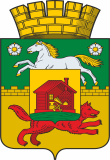 